Documento para revisión  Diseño de  Unidad DidácticaLe proponemos completar las columnas marcando con  una cruz los ítems considerados en su propuesta y los casos en que no aplica. 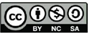 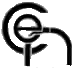 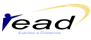 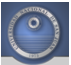 Objetivos de aprendizajeObjetivos de aprendizajeNo aplica¿Los objetivos reflejan el propósito del curso?¿Están enunciados en términos del alumno?¿Están enunciados de forma clara y sencilla de manera que puedan ser entendidos por el alumno?¿Están enunciados en las tres dimensiones: conceptual, actitudinal y procedimental? ¿Están contextualizados atendiendo  el grupo destinatario?¿Ha planteado objetivos para  resolver los obstáculos epistemológicos de su disciplina?¿Explicitó la intencionalidad de su propuesta para lograr la reciprocidad del alumno, de modo que pueda gestionar responsablemente su aprendizaje?ContenidosContenidos¿Realizó el esquema conceptual de  la unidad a implementar (contribuye a la organización y determinación de alcance de los contenidos)? ¿La selección de los contenidos es coherente con los objetivos propuestos? ¿Reflejan la organización lógica y con orden de dificultad  adecuados a los destinatarios?   ¿Son relevantes? ¿Son actualizados?¿La forma de presentación de los contenidos promueve la reflexión, el diálogo, y no son meramente informativos?¿El lenguaje utilizado para el desarrollo de los contenidos es claro, directo y adecuado al nivel del alumno?¿Se ha previsto tiempos posibles de estudio y aprendizaje para cada uno de los temas?¿Los contenidos permiten alcanzar la profundidad de los temas propuesta en los objetivos específicos?¿Los contenidos se explican por medio de la inclusión de casos o ejemplos?¿Los contenidos poseen referencias a situaciones prácticas para el estudiante?Recursos DidácticosRecursos Didácticos¿Elaboró una guía que oriente al alumno en el tratamiento de los materiales propuestos?¿Explicitó la metodología de trabajo? ¿Colocó mensajes de estímulo?¿Incluyó distintos tipos de actividades?¿Las  actividades propuestas están orientadas al cumplimiento de los objetivos enunciados?¿Propone  estrategias y actividades  para promover autogestión del aprendizaje? ¿Explicita claramente el rol  del profesor/tutor  y del alumno?¿Propone   estrategias y actividades  para promover el aprendizaje  colaborativo, basadas en el debate, el intercambio de ideas, análisis crítico y consenso final? ¿Explicita claramente el rol  del profesor/tutor  y del alumno?¿Promueve una adecuada y justificada combinación de estrategias presenciales y online?¿Promueve la utilización de estrategias de aprendizaje basadas en la búsqueda, manejo y gestión de la información? ¿Las actividades guardan relación con el área  disciplinar? ¿Las actividades guardan relación con el accionar del participante en su vida cotidiana?¿Respeta la normativa y usos correspondientes a derechos de autor y de propiedad intelectual de   los materiales utilizados? ¿Los materiales promueven en el estudiante la búsqueda de información en otros recursos?Elementos gráficos.              ¿Existe equilibrio entre imágenes y contenidos?               ¿El tamaño de las imágenes guarda coherencia con el texto?               ¿Las imágenes son claras y, si contienen texto, éste se ve con nitidez?                ¿Las combinaciones de los colores son agradables?Enlaces de contenidos                 ¿Los enlaces profundizan el estudio del contenido?                ¿Hay garantía de que los enlaces funcionan?EvaluaciónEvaluación¿La evaluación guarda coherencia con los objetivos del curso?¿Se expone a los estudiantes los requisitos para la aprobación del curso?  ¿Existe una evaluación inicial para conocer los conocimientos previos de los estudiantes?¿Planificó el seguimiento del aprendizaje de los alumnos?¿Ha explicitado los Criterios de Evaluación? (aspectos a evaluar: actitudinales, conceptuales y procedimentales y tipo de evaluación:  cuantitativa, cualitativa)En la evaluación formativa  del alumno, ¿tiene en cuenta  sus  tareas individuales,  grupales, la pertinencia  de sus  intervenciones en foros y chats, entre otros?¿La evaluación  tiene una planificación realista en cuanto al número de actividades y los plazos establecidos para su realización?Las estrategias de evaluación responden a:                         Integración e interpretación del conocimiento                        Transferencia de dicho conocimiento a otros contextos                        Propuesta que demuestre la creatividad o actitud critica¿Se exponen los criterios  para valorar la participación en actividades, tareas y en grupos de discusión?¿Se incluyen actividades de autoevaluación?